C 25 октября по 7 ноября 2021 г. отделения Почты России в регионе будут работать по обычному графику за исключением 3, 4 и 5 ноября. 4 ноября - государственный праздник, в этот день все почтовые отделения будут закрыты. 3 ноября почтовые офисы закроются на час раньше, а 5 ноября будут работать по графику субботы. Актуальный график работы отделений можно найти на сайте компании pochta.ru и в мобильном приложении. Круглосуточные отделения в Москве и Санкт-Петербурге будут работать без изменений.Мы советуем клиентам воздержаться от посещения отделений, если в этом нет крайней необходимости, а также пользоваться нашими онлайн сервисами. На сайте Почты и в мобильном приложении можно заказать доставку посылок и мелких пакетов на дом, вызвать курьера для оформления EMS-отправления, оформить подписку, вести юридически значимую переписку с государственными органами в электронном формате, оплачивать коммунальные услуги и многое другое.Если визит в почтовое отделение нельзя отложить, мы просим посетителей соблюдать социальную дистанцию в 1,5 метра и надевать маски и перчатки.Информационная справкаВ состав УФПС Самарской области входят 15 почтамтов, 6 участков курьерской доставки, магистрально-сортировочный центр. Услуги клиентам на территории региона предоставляют 770 отделений почтовой связи, из которых 251 расположено на территории городских округов, 514 – в муниципальных районах, а еще пять отделений являются передвижными. Протяженность 230 почтовых маршрутов филиала составляет 830 тыс. км. Функционирует собственная автобаза, в составе которой работает свыше 300 единиц техники. ПРЕСС-РЕЛИЗ25 октября 2021 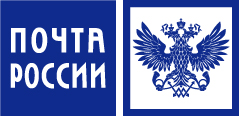 Режим работы почтовых отделений Самарской области с 25 октября по 11 ноября 